Monday 30th MarchRomans 8: 31, 32What, then, shall we say in response to these things? If God is for us, who can be against us? 32 He who did not spare his own Son, but gave him up for us all – how will he not also, along with him, graciously give us all things?God is for you! Has that truth really sunk in yet? When things go wrong, have you ever thought, ‘What have I done to deserve this?’ or even ‘Is God punishing me?’ Often we don’t understand the tough seasons of life, and we look either to apportion blame or retreat into shame. As Christians, we have to get acquainted with mystery. There will always be things in life that we don’t understand. BUT, there are some things of which we can be certain. God has amply proved his love for us! He did not spare his own Son! There is nothing that is for our good that he will withhold from us! He is the giver of all good and perfect gifts, and he loves to give good gifts to his children! He is for you. If you are able, listen to The Blessing (Elevation Worship, Kari Jobe and Cody Carnes) by searching online, or viewing it on the St Mary’s Facebook page. He is for you. He is for you. He is for you.Father, thank you for your endless love – a love that we could never earn or deserve, and yet you lavish it upon us! Thank you that because of Jesus we can know your favour. We lift to you the difficult situations that we face today [spend some time naming people and situations before the Lord]. We thank you that through all of this, you are Lord and your love is not in doubt. We ask you today to bless those working for local councils, churches and other community organisations who are looking out for the most vulnerable. Give them your wisdom and resilience. In Jesus name. Amen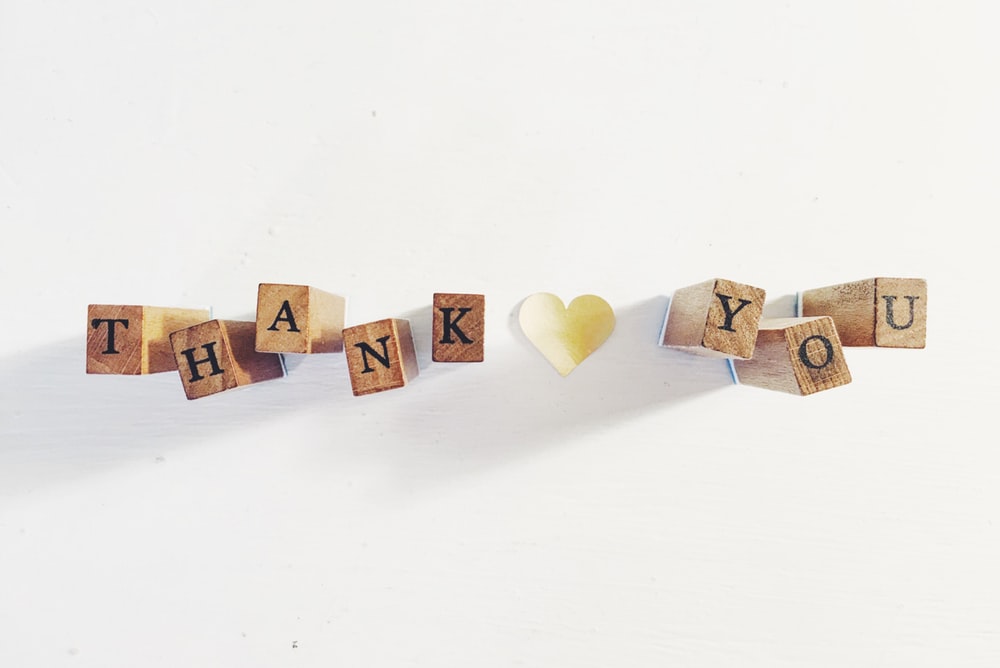 